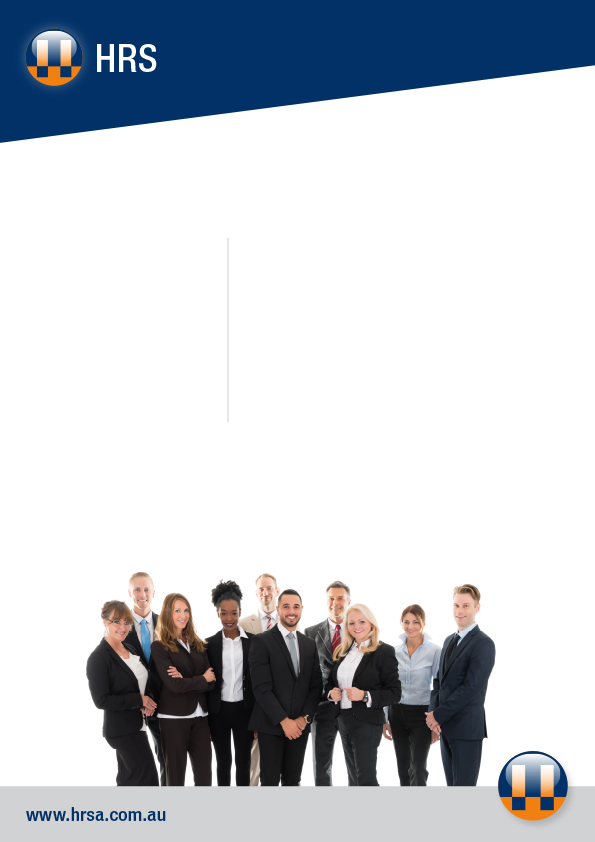 Director of Clinical ServicesCorryong Health Executive Position Attractive remuneration packageRelocation assistance availableCorryong Health provides a range of acute, residential aged care and community based services, situated in the foothills of the Snowy Mountains and at the birth place of the mighty Murray River.  Just 120km east of Albury-Wodonga and 100km from Thredbo it truly offers an enviable rural lifestyle in a beautiful natural environment.Reporting directly to the CEO, the Director of Clinical Services is responsible for providing strong clinical leadership, operational management and strategic direction for the organisation within a broad based integrated health service model.To meet the requirements for the role you will hold current APHRA nursing registration and relevant tertiary level and qualifications and:Have contemporary knowledge and experience as a senior manager in an integrated rural health settingWell-developed communication and interpersonal skillsHave proven experience in quality, safety and risk management systems and processesDemonstrated ability to lead and implement change successfullyFull position details can be obtained from our website at:www.hrsa.com.auor contact Jo Lowday on: 0400158155.  To make an application you will be required to submit: A Cover Letter, a response to the Key Selection Criteria, your full CV and a completed HRS Application Form available on the HRS web site. Applications can be made online or sent by email to: hrsa@hrsa.com.auApplications close: June 15, 2018